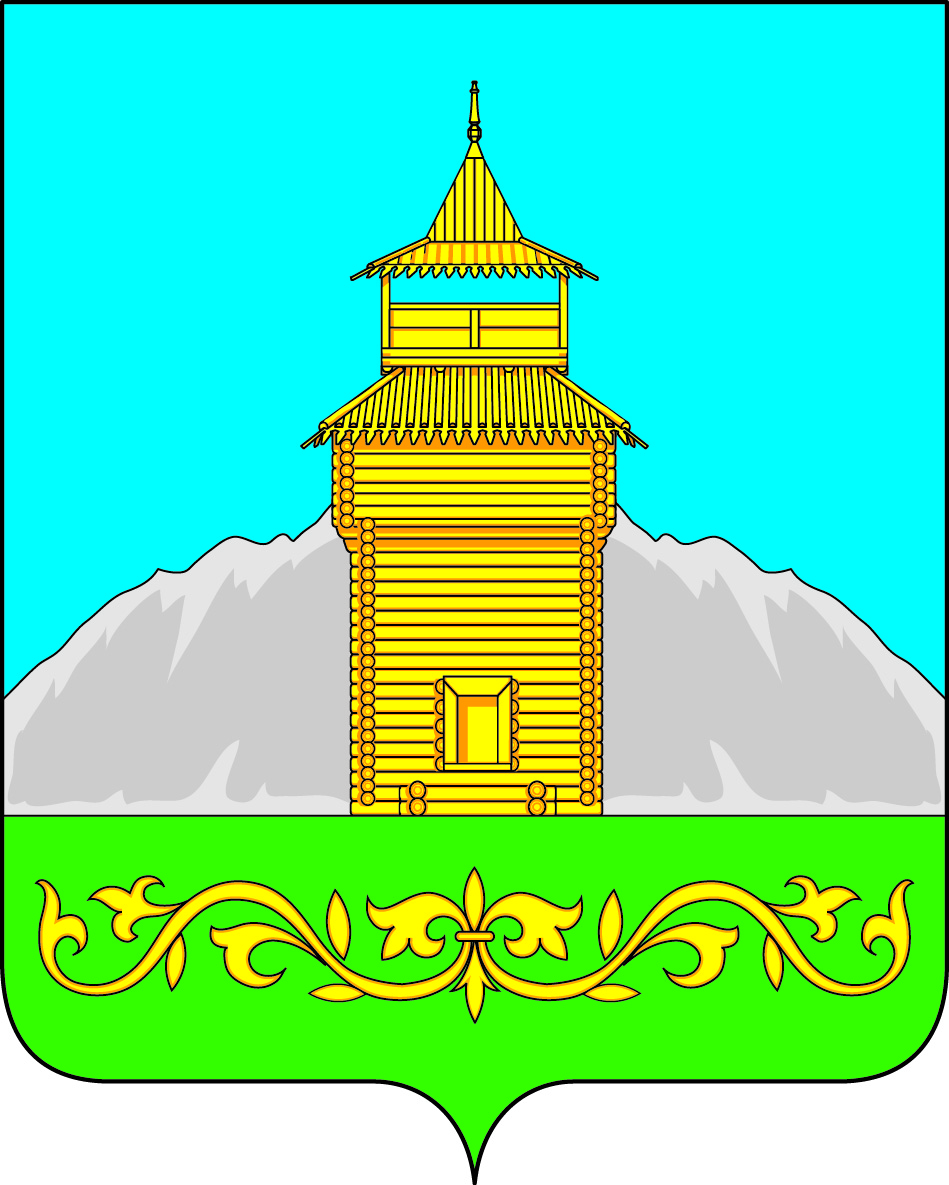 Российская ФедерацияРеспублика ХакасияТаштыпский районСовет депутатов  Таштыпского  сельсоветаР Е Ш Е Н И Е «09» декабря 2022 года                        с. Таштып                                                 № 102О признании полномочий депутатовСовета депутатов Таштыпского сельсоветаЗаслушав доклад мандатной комиссии Совета депутатов Таштыпского района о признании полномочий депутатов Совета депутатов, избранных 04 декабря 2022 года, в соответствии с ч. 7 ст. 26, ст. 29 Устава муниципального образования Таштыпский сельсовет, Совет депутатов Таштыпского района РЕШИЛ:	1. Признать полномочия депутатов Совета депутатов Таштыпского сельсовета, избранных 04 декабря 2022 года по 3-м  избирательным округам:- по избирательному округу № 1- Дьяченко Надежда Самигулловна;- по избирательному округу № 2 - Асочакова Ольга Никаноровна; Крысенко Елена Владимировна;- по избирательному округу № 4 - Тодозаков Виталий Петрович, Кокоякова Юлия Васильевна, Троцкий  Борис Анатольевич.	2.  Настоящее решение вступает в силу с момента его принятия.Председатель Совета депутатов,Глава Таштыпского сельсовета                                                                    Р.Х. Салимов.